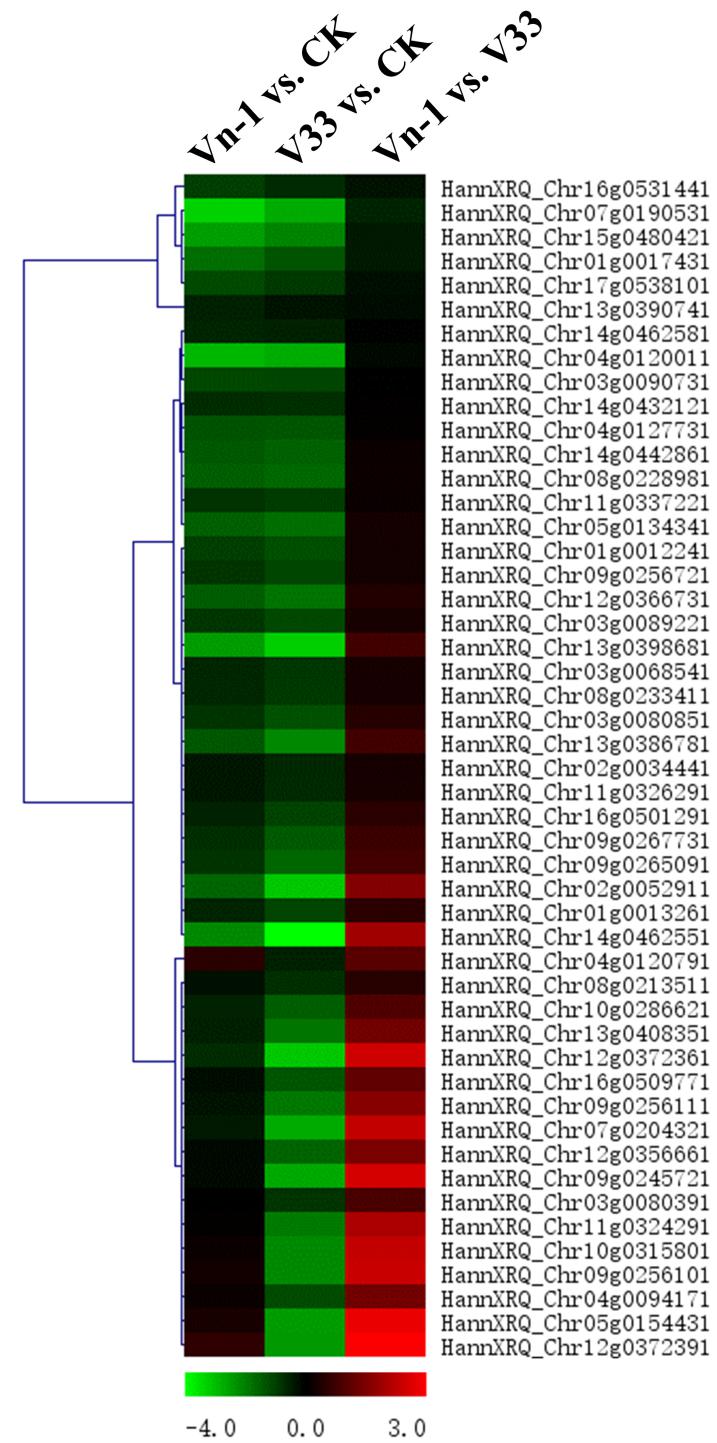 Fig S1. Heat map of DEGs contributed to plant-pathogen interaction KEGG pathway Comparative transcriptome analysis reveals the mechanism of cross-protection against Verticillium wilt conferred on sunflower by hypovirulent strain Gibellulopsis nigrescens Vn-1Authors：Xin Zhao#, Bao-Zhu Dong#, Ying-Jie Zhao, Dong Wang, Lan Jing, Hong-You Zhou*#Xin Zhao and Bao-Zhu Dong contributed equally to this work.Institution: College of Horticulture and Plant Protection, Inner Mongolia Agricultural University, Hohhot, 100010, China